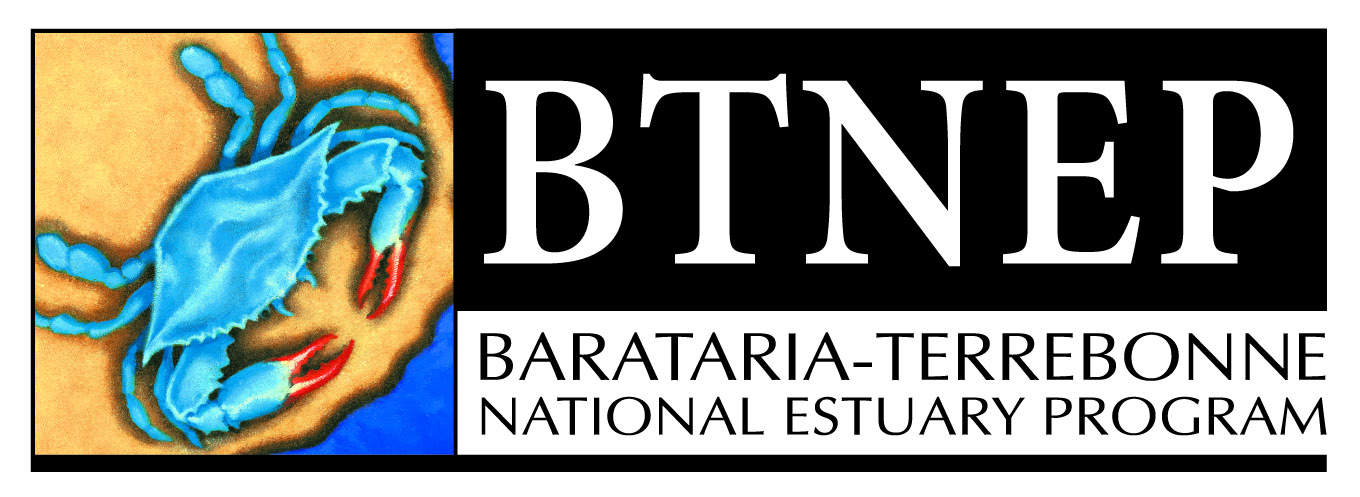 Barataria-Terrebonne National Estuary ProgramManagement Conference Agenda - Meeting #929:30 a.m. – 12:00 pm Thursday, August 6, 2020Nicholls State University Virtual Zoom MeetingCALL TO ORDER - 9:30 A.M. – 9:40 A.M.Welcome – Quenton Fontenot, BTNEP MC ChairmanRoll Call – Nicole Babin, BTNEP Office CoordinatorReading and Approval of Minutes from MC #90 & MC# 91 (No minutes) PROGRAM ACTIVITIES - 9:40 A.M. – 9:50 A.M.Personnel Changes –  Richard DeMay has retired as of July 4, 2020BTNEP Meeting Report – April 20, 2020 to July 19, 2020Alma attended a Go to Webinar - National Marine Webinar Series: Bringing the Ocean to You!Alma hosted the Education Action Plan team meeting and project proposal submission via email and conference call Seth hosted the Cultural Heritage Action Plan team meeting and project proposal submission via email and conference call Andrew hosted the Water Quality Action Plan meeting and project proposal submission via email and conference callBTNEP Staff Annual Workplan Development meeting via email and conference call Nicole and Dean worked on weekly administrative duties via email and phoneNicole will be worked weekly with Linda Tabor via email and phoneNatalie and Delaina attended a Webinar: Protecting Birds on the Gulf Coast 10 Years after Deepwater HorizonAlma attended the State Champion Status Conference Call Delaina attended a Webinar: Deepwater Horizon 10: A Decade of RestorationAlma attended a Webinar with Nicholls State University on Netiquette 101: Professional Technology CommunicationSiva attended a Webinar: COVID-compliant field sampling and watershed monitoringAlma attended a Webinar: Nicholls Continuing Learning ConferenceSiva attended a Go to Webinar - Sacred Rivers Carbon Project UpdateNatalie attended a Webinar: Pesticides & Pollinators: Understanding the RiskNatalie attended a Webinar: Fish and Wildlife Service – Urban Wildlife Conservation Program Strategic PlanningSiva attended a teleconference with South Central Planning Development Center about the Bayou Lafourche Home Sewage Assistance ProjectDean has attended LUMCON management team conference calls on FridayDean has attended the ANEP Board meeting via Conference call Dean has attended the BTEF Board meeting via Conference callAlma has attended a Go To Webinar - Diving into Thunder Bay National Marine Sanctuary with Exploring by the Seat of Your PantsAlma has attended a Go To Webinar - The Future is Durable: The problem of plastic pollution, and messaging solutions for a sustainable worldAlma has attended the Louisiana Recycling Coalition Meeting Board Meeting via conference callAlma has attended the Fully Serving the Underserved Conference CallAlma has attended the Webinar - Exploring the Sounds of Gray's Reef National Marine Sanctuary with Exploring by the Seat of Your PantsAlma has attended the Embrace Working Group CallDelaina has attended a meeting with LA Audubon and LDWF to assess potential participation in Beach-nesting Bird Monitoring for Region-Wide TIG Bird Projects Delaina has attended a Webinar: Barrier Island Restoration in Coastal Louisiana CPRANatalie will be attended a Webinar - Xerces classroom - North American Bee DiversityAlma has attended the Embrace the Gulf State Champion Status Conference Call  Delaina has attended content for Gulf Coast Joint Venture Bird Nesting Island Cooperative Priority Sites MeetingNatalie has attended a Webinar: Bumble Bees - Charismatic Megafauna of the Backyard Safari by the Xerces Society Nicole has attended a Conference Call with Amber discussing our next management conference meetingDelaina has attended a Webinar: Galveston Bay Shoreline ProtectionDelaina has attended a Webinar: Shorebird Webinar on data collection presented by ManometDelaina and Natalie has attended the CPRA Webinar: Restoring Queen Bess Island Alma has attended a Webinar: Galveston Bay Shoreline Protection  Andrew has attended a Board meeting for Master Naturalists via ZOOMAndrew has attended a Watershed Region 6 Committee MeetingNatalie has attended a Webinar: The Xerces Society Webinar presentationNicole attended a Conference Call with Amber discussing our next management conference meetingAlma attended a Go to Webinar: 2020 NEP Coastal Watersheds Grant Program  Alma attended the Embrace the Gulf Working Group Conference Call  Alma, Delaina, Natalie, Dean, Seth attended a Webinar: RAE Competitive Grants seminarAlma presented a Zoom Presentation for Swamp Camp  Alma attended a Conference call with Opera for Earth to discuss a possible fundraiser for Environmental EducationAndrew attended a phone conference discussion with BLFWD about home sewage inspection subcontractorAndrew attended a phone conference discussion with GOMP about Semi-annual report and home sewage payments to homeownersMatt attended the Grand Liard pre-bid zoom meeting with CPRA Matt attended Terrebonne Coastal Zone Management meetingsDelaina attended a Webinar: Lessons Learned from the Gulf of Mexico Living Shorelines Suitability Models and Decision Support Tool Seth coordinated with LDWF, Shell, Restore or Retreat to discuss November Queen Bess plantingSiva attended a Webinar: "Supporting Anaerobic Digestion in Communities, Request for Applications"   Siva attended a EPA Webinar: EPA Expands Research on SARS-CoV-2 in the EnvironmentBTNEP Staff attended a Webinar: CPRA - River Reintroduction into Maurepas Swamp Delaina attended the EarthxOcean Virtual ConferenceDean attended the zoom meeting for the Governor’s Advisory Commission on Coastal Protection, Restoration and ConservationDelaina attended a Gulf Coast Joint Venture Bird Island Priority Areas MeetingAlma, Andrew and Siva attended a Zoom Presentation for South Louisiana Wetland Discovery Center CampersAlma attended the GOMA Marine Debris Cross Team Virtual MeetingAndrew, Siva, and Dean attended a Teleconference call with Danny Weigand, Gulf of Mexico Division for Bayou Folse project and a no-cost time extension.Seth attended a Webinar Mobile Bay NEP: Alabama Barrier Island Restoration Assessment Natalie attended Orleans Audubon Society Webinar: Plants for Birds  Delaina and Natalie attended a Webinar: Purple Martins Need You: How to Help the Human-Dependent Native SongbirdDelaina attended a Webinar: An International Shorebird Survey Delaina collaborated with Gulf Coast Joint Venture on Bird Island Priorities. Delaina worked with Coastal Bend Bays and Estuaries Program to discuss an additional funding opportunity through USFWS for Red knot funding.Delaina attended a Webinar: The Brown Pelicans of Coastal Louisiana American Bird AssociationBTNEP Staff, Kristine Peterson, and Scott DeMyres attended the Go to Meeting for Climate Ready EstuariesBTNEP Staff attended a Virtual Meet and Greet for BTNEP and Lisa RickardsMatt attended Queen Bess Island planting meetingSiva attended a EPA Webinar: The Disaster Debris Recovery Tool - Materials Management for Debris Planning and Emergency ResponseSiva attended a virtual career panel for the LUMCON REU professional development program Alma attended a Teleconference: Bayou Lafourche Freshwater District meetingAlma attended GOMA EEN Workshop Planning "Fully Serving the Underserved" GOMA State Champion Status Call  Andrew attended a Louisiana Master Naturalist Greater New Orleans Board meeting Andrew attended a phone call with South Central Planning Development CenterNatalie attended a Webinar: "All About the International Shorebird Survey" Natalie attended a Webinar: Bring Back the PollinatorsNatalie attended a Webinar: " Let's Talk About Talking Fish featuring Dr. Kelly BoyleNatalie attended a meeting with Quenton Fontenot and James Lucas to discuss and select Chimney Swift tower location on Nicholls campusAlma attended a GOMA - Marine Debris Initiative Conference Call  Alma attended a GOMA Environmental Education Team June Webinar Alma attended a Webinar: Getting Ready for Plastic Free July Delaina attended a meeting with Tina Whitaker, Nicholls State University to discuss USFWS Red Knot Prey Base Study. Delaina attended a Webinar: Coast wide Reference Monitoring System (CRMS) 101Siva and Andrew attended a Teleconference with Pat Gordon, SCPDC regarding the quarterly report for Bayou Lafourche Home Sewage Assistance projectSiva and Andrew attended a Teleconference Watershed steering committee for La Region 6Presentations/Exhibits/Field Trips/ Volunteer Events –  April 20, 2020 to July 19, 2020Matt conducted Red mulberry seed collection at Woodlands ConservancyMatt collected toothache tree seed from Grand Isle State ParkNatalie conducted Pollinator plant maintenance at Nicholls FarmMatt has worked at Nicholls State University Farm maintaining plants, potting red mulberry seeds, pesticide application, weeding, replacing shade cloth and shade house structure, and dividing grassesSiva and Andrew conducted Bayou Lafourche and Bayou Folse water sampling Natalie conducted Prothonotary warbler nest monitoringNatalie conducted Osprey nest platform monitoringNatalie conducted Chimney swift tower monitoringAlma accompanied Julia Lightner, LAWF at Elmer’s Island at assess damages, marine debris, and trash removal Siva and Andrew presented a Water quality education presentation for the South Louisiana Wetland Discovery Center, virtual summer campAdditional Topics:  –  April 20, 2020 to July 19, 2020BTNEP Staff completed all State trainingAlma worked with EPA Gulf of Mexico Program on finalizing grant for Sustainable FestivalsAlma worked with EPA Gulf of Mexico Alliance on Marine Debris Prevention PlanDelaina worked with CPRA to finalize draft for scope of services contract for the Caminada/Whiskey Winter Bird Analysis ProjectDelaina submitted the Migratory and Resident Bird Action Plan Projects for 2021Delaina submitted additional Migratory and Resident Bird projects that are funded for 2021Delaina worked on a collaborative proposal with USGS and CBBEP: Distributions, Prey Base, and Activity of Red Knots Wintering in the Northern Gulf of MexicoDelaina assisted U.S. Fish and Wildlife Service to connect with Town of Grand Isle in regards to reporting of Dead Sea turtles.Richard developed paperwork for EPA in support of contractual projectRichard worked on Audubon publicationAndrew and Siva worked on Data Analysis for the project, “Water Quality Improvement, Education and Outreach in the Bayou Lafourche Watershed, Barataria-Terrebonne National Estuary System”Andrew and Siva contacted Pace Analytical Laboratories about issue with sample dilution limits for the project, “Water Quality Improvement, Education and Outreach in the Bayou Lafourche Watershed, Barataria-Terrebonne National Estuary System”Siva worked on “Water Quality Improvement, Education and Outreach in the Bayou Lafourche Watershed, Barataria-Terrebonne National Estuary System” project quarterly reportSiva contacted LDEQ to request laboratory data results for project, “Water Quality Sampling, Onsite disposal system inspections (OSDS) and Education in the Barataria-Terrebonne Basins” Delaina contacted partners and potential contractors to assist with Piping Plover winter bird surveys associated with CPRA project TE-0143 (Terrebonne Basin Barrier Island and Beach Nourishment)Delaina submitted a letter of support for Audubon Louisiana grant proposalDelaina submitted a letter of reference for Norman Wildlife Consultants state permit to conduct bird abatement activities applicationDelaina worked on a survey for the Gulf of Mexico Avian Monitoring Network Group (GoMAMN)Alma worked on submitting the Bayou Community Grant for Bayou Lafourche Cleanup 2021Andrew worked on the Quarterly report to LDEQ for Bayou Folse projectAlma worked on Louisiana Environmental Education Commission grant extension request  Alma worked on Gulf of Mexico Program Marine Debris Grant extension.Alma worked on "Serving the Underserved Conference" scheduled for the FallDelaina finalized the gap analysis for the Gulf of Mexico Avian Monitoring Network Group (GoMAMN)Delaina worked on draft of Quality Assurance Project Plan for the 2021 Breeding Bird Surveys and submitted to co-investigatorsAlma worked on data from Bayou Lafourche Cleanup and Elmer's IslandDelaina worked on draft of Quality Assurance Project Plan for the 2021 Breeding Bird SurveysDelaina submitted edits to the Gulf Coast Joint Venture Bird Island Priority nesting island priorities documentDelaina attended The Master Plan Process and Incorporating New Research presented by the Coastal Protection and Restoration AuthorityRichard worked on Climate Ready Estuaries ProjectAndrew worked on semiannual report for Bayou Folse GMD programAndrew and Siva worked on quarterly report for Bayou Folse LDEQ projectAndrew worked with Linda Tabor, BTEF about Federal Financial Report to EPAAndrew and Siva coordinated with BLFWD about independent contractor position for Bayou Folse Home Sewage InspectionSeth planning for volunteer event for Queen Bess Planting on November 13Delaina continued to collaborate with Gulf Coast Joint Venture on Bird Island PrioritiesDelaina worked with Ronnie Paille (USFWS) on award for Available Prey Base on a Louisiana Migratory Stopover Site for Red knots. Migratory Fueling: Prey distribution and diet of Red knots in Louisiana.III	 MEDIA COVERAGE (For April 20, 2020 – July 19, 2020)Media Coverage (4.19.20-7.19.20)“Can the CWSRF Represent a Financial Nexus of Climate Change and Water?” – June 17, 2020 waterfm.com PROJECT STATUSRequest for Contract – Request for Payment – “Red Knot Census on the Chandeleur Island and Grand Isle (671RKGI) – Delaina LeBlancRequest for Contract – “Layout and Design of Audubon Louisiana” EPA Grant No. CE-00666014, EPA Tracking No. 2018-07Request for Payment – Invoice 2 – “Support for BTNEP Water Quality Sampling and Education” Grant Number 671WQIE/WQSE BTNEP20-09 – Siva Nunna Request for Payment - “Service for Woody Species Collection and Propagation Related to the Operation and Maintenance of the Bayou DuPont Marsh and Restoration Project (BA-0048) and the Grand Liard Marsh and Ridge Restoration Project (BA-0068) – Jefferson Parish and Plaquemines Parishes” – Matt BenoitRequest for Contract – “Support for BTNEP Water Quality Sampling and Education” – Emily Elliott Invoice 3 671WQIE/WQSE – Siva NunnaRequest for Payment - “BTNEP 2020 Media Relations” EPA Grant No. CE-000666014; EPA Tracking No. 2018-20 – Seth Moncrief Request for Payment - “BTNEP Communications and Print” EPA Grant No. CE-01F68001 EPA Tracking No. 2020-10 – Seth MoncriefIV. SCHEDULE NEXT BTNEP MANAGEMENT CONFERENCE MEETING DATE –             9:50 A.M. – 9:55 A.M.Save the Date – November 5, 2020 – Location TBD, Nicholls State UniversitySave the Date – February 4, 2021 – Location TBD, Nicholls State UniversitySave the Date – May 6, 2021 – Location TBD, Nicholls State University      V.  OTHER IMPORTANT UPCOMING EVENTS AND RELATED DATES – DISCUSSION ITEMS – 10:00 A.M. – 12:00 Noon“Saving Marshes and Ridges Together: A SMART Partnership”. Matt Benoit, BTNEP (30-minutes)“Baseline data on plant demography and performance of Chinese Tallow in Louisiana: Preparing for Biological control, Veronica Manrique (30-minutes)VII. NEW BUSINESS  VIII. ANNOUNCEMENTSIX. ADJOURN 